Борисов Алексей Сергеевич 27.04.1981  |  www.borisov.pro a@borisov.pro+7 (909) 962-02-11 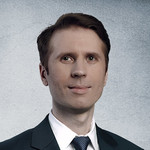 ОБРАЗОВАНИЕ2003 — Южно-Российский Гуманитарный Институт, Реклама, инновационные технологии, специалист.ПРОФЕССИОНАЛЬНЫЙ ОПЫТ 03.2014 – 11.2020, Московские клиники (Медскан.рф, GLMED, Европейская клиника, К+31),
МоскваМедицинские услугиРУКОВОДИТЕЛЬ ПРОЕКТА (серия проектов)Проводил исследования рынка медицинских услуг, готовил аналитику. Разрабатывал и исполнял маркетинговую стратегию. Готовил рекламные материалы для конечных потребителей и отдела продаж для работы с юридическими лицами (полиграфия, электронные презентации). Проводил тренинги для продавцов и медиков по продажам услуг клиники.Оптимизировал удобство пользования сайтов для расширения воронки продаж. Готовил материалы для социальных сетей и СЕО-оптимизации сайта. Составлял отчёты по конверсии страниц в звонки и в записи на приём. Разрабатывал эффективные рекламные кампании по привлечению первичных пациентов. Готовил программы лояльности для сохранения привлечённых пациентов (рост LTV).01.2011 – 05.2013, i-on (сегодня «Ноу-Хау»), МоскваСеть мобильной электроникиРУКОВОДИТЕЛЬ ОТДЕЛА МАРКЕТИНГА (дочерняя компания «Порталюкс»)Разработал и запустил два новых бренда: effire и jio-electronics (миссия, атрибуты, ценности, брендбук, упаковка). Доработал существующий бренд мобильной электроники и аксессуаров ONEXT.  Готовил и исполнял ежегодную маркетинговую стратегию.Участвовал в формировании ассортиментной линейки. Проводил сравнительный анализ новых продуктов. Готовил ежемесячные и ежеквартальные аналитические отчёты по состоянию целевых рынков.Осуществлял маркетинговую поддержку продуктов компании: пресс-релизы, обзоры, видеообзоры и тестирование. Вёл сайты компании, группы в социальных сетях ВКонтакте и Facebook, блоги в LiveJurnal и Twitter. Нейтрализовывал критику. Разрабатывал и проводил рекламные кампании новых продуктов и акции по стимулированию продаж.12.2006 - 01.2008, Car-Instinct, СингапурПродажа азиатских автомобилейРУКОВОДИТЕЛЬ ОТДЕЛА МЕЖДУНАРОДНОГО МАРКЕТИНГАПровёл исследование по определению перспективных рынков сбыта подержанных автомобилей в российском регионе. Сформировал пул действующих и перспективных клиентов. Вёл пресейл, готовил регулярные рассылки по новым продуктам. Оптимизировал работу менеджеров отдела маркетинга со своими рынками. Автоматизировал работу менеджеров отдела продаж.ПРОФЕССИОНАЛЬНЫЙ ОПЫТ 03.2014 – 11.2020, Московские клиники (Медскан.рф, GLMED, Европейская клиника, К+31),
МоскваМедицинские услугиРУКОВОДИТЕЛЬ ПРОЕКТА (серия проектов)Проводил исследования рынка медицинских услуг, готовил аналитику. Разрабатывал и исполнял маркетинговую стратегию. Готовил рекламные материалы для конечных потребителей и отдела продаж для работы с юридическими лицами (полиграфия, электронные презентации). Проводил тренинги для продавцов и медиков по продажам услуг клиники.Оптимизировал удобство пользования сайтов для расширения воронки продаж. Готовил материалы для социальных сетей и СЕО-оптимизации сайта. Составлял отчёты по конверсии страниц в звонки и в записи на приём. Разрабатывал эффективные рекламные кампании по привлечению первичных пациентов. Готовил программы лояльности для сохранения привлечённых пациентов (рост LTV).01.2011 – 05.2013, i-on (сегодня «Ноу-Хау»), МоскваСеть мобильной электроникиРУКОВОДИТЕЛЬ ОТДЕЛА МАРКЕТИНГА (дочерняя компания «Порталюкс»)Разработал и запустил два новых бренда: effire и jio-electronics (миссия, атрибуты, ценности, брендбук, упаковка). Доработал существующий бренд мобильной электроники и аксессуаров ONEXT.  Готовил и исполнял ежегодную маркетинговую стратегию.Участвовал в формировании ассортиментной линейки. Проводил сравнительный анализ новых продуктов. Готовил ежемесячные и ежеквартальные аналитические отчёты по состоянию целевых рынков.Осуществлял маркетинговую поддержку продуктов компании: пресс-релизы, обзоры, видеообзоры и тестирование. Вёл сайты компании, группы в социальных сетях ВКонтакте и Facebook, блоги в LiveJurnal и Twitter. Нейтрализовывал критику. Разрабатывал и проводил рекламные кампании новых продуктов и акции по стимулированию продаж.12.2006 - 01.2008, Car-Instinct, СингапурПродажа азиатских автомобилейРУКОВОДИТЕЛЬ ОТДЕЛА МЕЖДУНАРОДНОГО МАРКЕТИНГАПровёл исследование по определению перспективных рынков сбыта подержанных автомобилей в российском регионе. Сформировал пул действующих и перспективных клиентов. Вёл пресейл, готовил регулярные рассылки по новым продуктам. Оптимизировал работу менеджеров отдела маркетинга со своими рынками. Автоматизировал работу менеджеров отдела продаж.КЛЮЧЕВЫЕ НАВЫКИБрендинг, стратегическое планирование, креатив, написание рекламных текстов, дизайн макетов, рекламные исследования и многое другое.КЛЮЧЕВЫЕ НАВЫКИБрендинг, стратегическое планирование, креатив, написание рекламных текстов, дизайн макетов, рекламные исследования и многое другое.ДОПОЛНИТЕЛЬНОРодной язык — РусскийАнглийский – разговорныйДОПОЛНИТЕЛЬНОРодной язык — РусскийАнглийский – разговорный